IN/IL CMO  2023 Schedule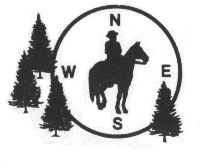         Date			Location			Ride Manager		May 5, 6 & 7			Wildcat Creek		Marti Caldwell 219-743-3139(Fri, Sat, & Sun.)		Bringhurst, In			cldwll48@gmail.com May 19, 20 & 21		Tippecanoe River		Danielle Popovich 219-508-9029  (Fri., Sat & Sun.)		Winamac, IN			dpopov1923@hotmail.com	June 3 & 4		Potato Creek			Pam Martin 574-320-7909	(Sat & Sun.)		N. Liberty, IN	            	pkmartin33@gmail.comJune 24			Miller Woods			Kathy Haas 765-427-2412(Saturday)		           Lake Village, IN		haasfarm@midwaynet.net June 25			Kankankee River		Pat Mouw  708-227-5189(Sunday)			Bourbonnais, IL		pmouw@hotmail.comJuly 15 & 16			KY Kickoff 2023		Rena Bartlett 502-269-5977 (Sat & Sun.)			Campbellsville, KY		kysunshine1268@yahoo.comAug. 4, 5, & 6 		Potato Creek			Marti Caldwell 219-743-3139(Fri, Sat, & Sun.)		N. Liberty, IN			cldwll48@gmail.com Aug. 12 & 13			Middlefork St. Park		Robin Sahner 217-344-7137 	(Sat & Sun.)			Danville, IL			rasahner@gmail.comSept. 9 &10			Wildcat Creek		Stacey Mason 317-201-2703 (cell)(Sat, & Sun.)			Bringhurst, In			staceykissel29@gmail.comOct. 14 & 15 			Matthiessen			Pat Mouw  708-227-5189(Sat, & Sun.)			Utica, IL			pmouw@hotmail.comOct.21 & 22			Tippecanoe River		Barb Brettnacher  765-427-2323   (Sat & Sun.)			Winamac, IN			brettnacher@frontier.com	I have just listed one Ride manager for contact info to save space. Many of these rides have two contact people – check the flyers on the web site for more complete information. For more info about these and other rides –  www.nacmo.org  Ride dates are subject to change and trail conditions at the time of the ride may require some adjustments. Check with the ride manager or the IL/IN CMO FaceBook page, for up to date information. More rides will be added as our schedule allows.